【教師服務】功能簡述1）可閱讀學生點數和下載【記錄】；可【匯出學生點數記錄】2）可【新增課程】、【匯入、審核學生名單】、【刪除課程】【教師服務】功能說明課程管理（1）1）【記錄】（【點數閱讀與下載】）與【審核學生名單】（增減）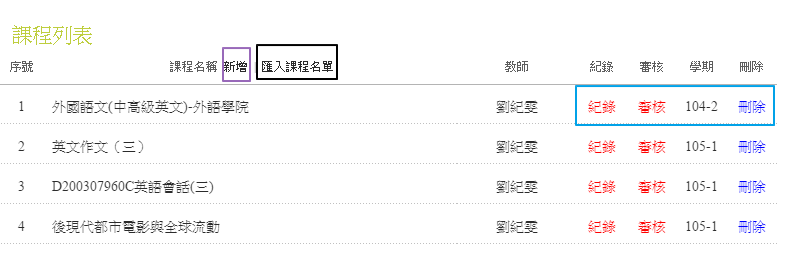 2）記錄 可【匯出學生點數】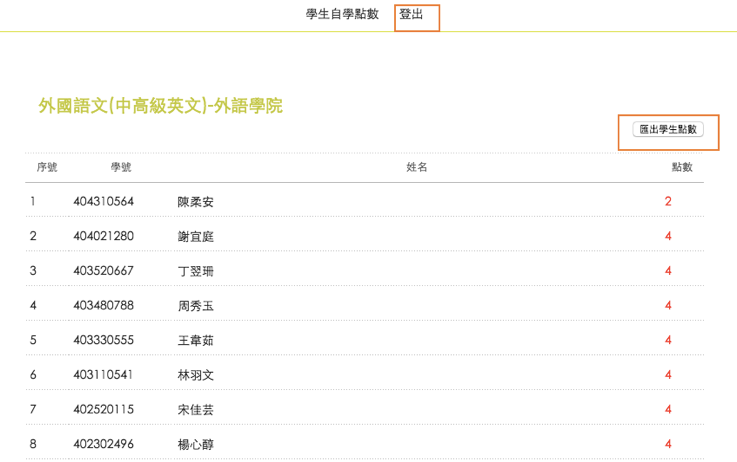 
3）【審核學生名單】刪除學生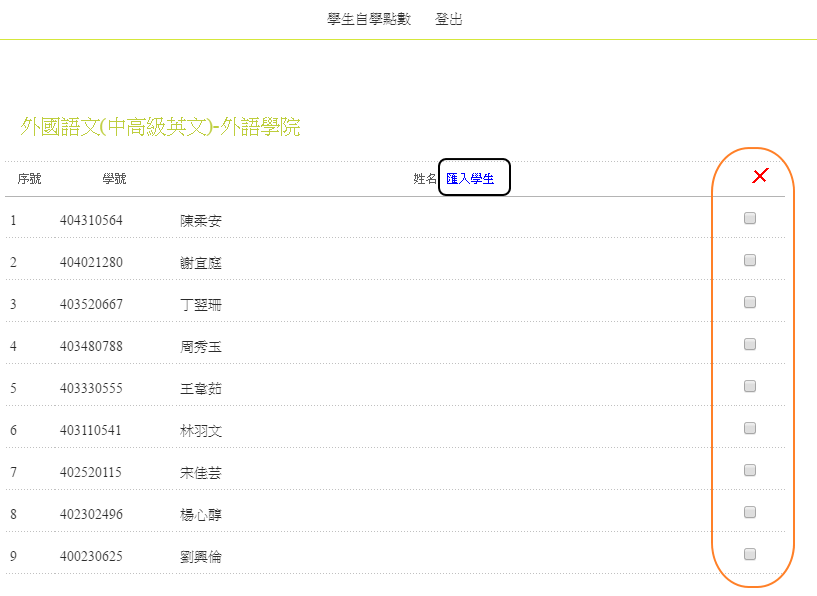 匯入學生：一行一個學號輸入即可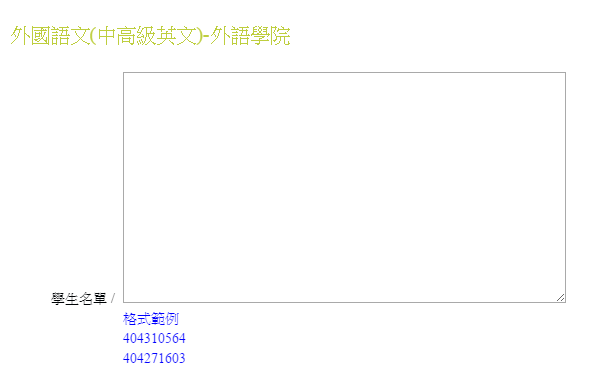 【教師服務】功能說明課程管理（2）【匯入學生名單】 下載「點名計分表」的csv檔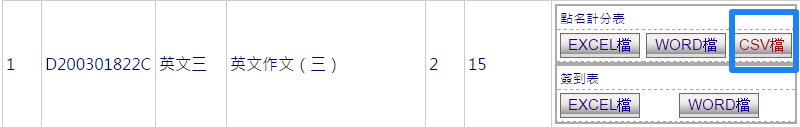 1-2) 以excel開啟~.csv後另存檔案為 ~. xls 和xlsx檔案註：★ excel工作表的名稱要和檔案.xls前的名稱一樣 （不要更換檔名！）例如： 
工作表的名稱有課名，檔名就要有課名D200307960C英語會話(三).xls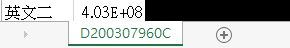 1-3）匯入課程名單1-4）選擇學期，輸入課名，瀏覽並上傳檔案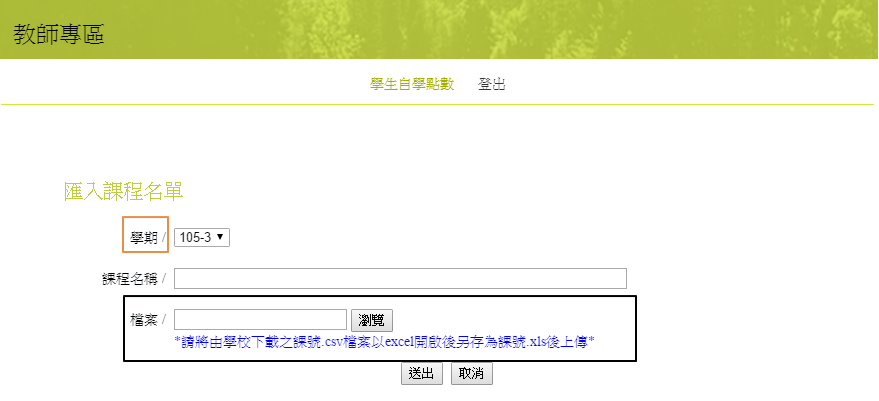 行政人員匯入點數，匯入時間點將另行列表公告